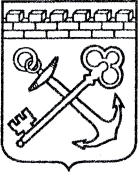 АДМИНИСТРАЦИЯ ЛЕНИНГРАДСКОЙ ОБЛАСТИКОМИТЕТ ПО КУЛЬТУРЕ ЛЕНИНГРАДСКОЙ ОБЛАСТИПРИКАЗ«___»____________2018 г.                                                         №___________________                                                                                                 Санкт-ПетербургОб установлении границ территории объекта культурного наследия федерального значения «Памятник «Штурм», 1944 г., входящего в состав объекта культурного  наследия федерального значения «Ансамбль «Зеленый пояс Славы  Ленинграда», 1965–1968 гг., расположенного по адресу: Ленинградская область, Тосненский район, дер. Ям-Ижора, автомагистраль СПб-Москва, 32-й кмВ соответствии со ст. ст. 3.1, 9.1, 20, 33 Федерального закона от 25 июня                  2002 года № 73-ФЗ «Об объектах культурного наследия (памятниках истории                        и культуры) народов Российской Федерации», ст. 4 областного закона от 25 декабря 2015 года  № 140-оз «О государственной охране, сохранении, использовании   и популяризации объектов культурного наследия (памятников истории и культуры) народов Российской Федерации, расположенных на территории Ленинградской области», п. 2.2.1. Положения   о комитете по культуре Ленинградской области, утвержденного постановлением Правительства Ленинградской области  от 24 октября 2017 года № 431, приказываю:Установить границы территории объекта культурного наследия федерального значения  «Памятник «Штурм», 1944 г., входящего в состав объекта культурного  наследия федерального значения «Ансамбль «Зеленый пояс Славы  Ленинграда», 1965–1968 гг., расположенного по адресу: Ленинградская область, Тосненский район,  дер. Ям-Ижора, автомагистраль СПб-Москва, 32-й км (далее-Памятник), поставленного на государственную охрану постановлением Совета Министров РСФСР от 4 декабря . № 624 «О дополнении и частичном изменении постановления Совета Министров РСФСР от 30 августа 1960 года № 1327 «О дальнейшем улучшении дела охраны памятников культуры в РСФСР».Отделу по осуществлению полномочий Российской Федерации в сфере объектов культурного наследия департамента государственной охраны, сохранения и использования объектов культурного наследия комитета по культуре Ленинградской области обеспечить:- внесение соответствующих сведений в Единый государственный реестр объектов культурного наследия (памятников истории и культуры) народов Российской Федерации;- копию настоящего приказа направить в сроки, установленные действующим законодательством, в федеральный орган исполнительной власти, уполномоченный Правительством Российской Федерации на осуществление государственного кадастрового учета, государственной регистрации прав, ведение Единого государственного реестра недвижимости и предоставление сведений, содержащихся в Едином государственном реестре недвижимости, его территориальные органы.Отделу взаимодействия с муниципальными образованиями, информатизации и организационной работы комитета по культуре Ленинградской области обеспечить размещение настоящего приказа на сайте комитета по культуре Ленинградской области в информационно-телекоммуникационной сети «Интернет».Контроль за исполнением настоящего приказа возложить на заместителя начальника департамента государственной охраны, сохранения и использования объектов культурного наследия комитета по культуре Ленинградской области. Настоящий приказ вступает в силу со дня его официального опубликования.Председатель комитета							               Е.В. ЧайковскийПодготовил:Главный специалист отдела по осуществлению полномочий Российской Федерации                       в сфере объектов культурного наследия департамента государственной охраны, сохранения и использования  объектов культурного наследия комитета по культуре Ленинградской области_____________________________ О.А. БелоусоваСогласовано:Заместитель председателя комитета по культуре Ленинградской области - начальник департамента государственной охраны, сохранения и использования объектов культурного наследия _____________________________ А.Н. КарловЗаместитель начальника департамента государственной охраны, сохранения                          и использования объектов культурного наследия комитета по культуре Ленинградской области_____________________________ Г.Е. ЛазареваНачальник сектора правового обеспечения департамента государственной охраны, сохранения  и использования объектов культурного наследия комитета по культуре Ленинградской области______________________________О.А. ЛавриненкоОзнакомлен:Начальник отдела взаимодействия с муниципальными образованиями, информатизации организационной работы комитета по культуре Ленинградской области_____________________________ Т.А. ПавловаЗаместитель начальника департамента государственной охраны, сохранения                          и использования объектов культурного наследия комитета по культуре Ленинградской области_____________________________ Г.Е. ЛазареваПриложение № 1к приказу комитета по культуреЛенинградской области от «___» _____________2018 г. № _________________________Карта (схема) границ территории объекта культурного наследия федерального значения «Памятник «Штурм», 1944 г., входящего в состав объекта культурного  наследия федерального значения «Ансамбль «Зеленый пояс Славы  Ленинграда», 1965–1968 гг., расположенного по адресу: Ленинградская область, Тосненский район, дер. Ям-Ижора, автомагистраль СПб-Москва, 32-й км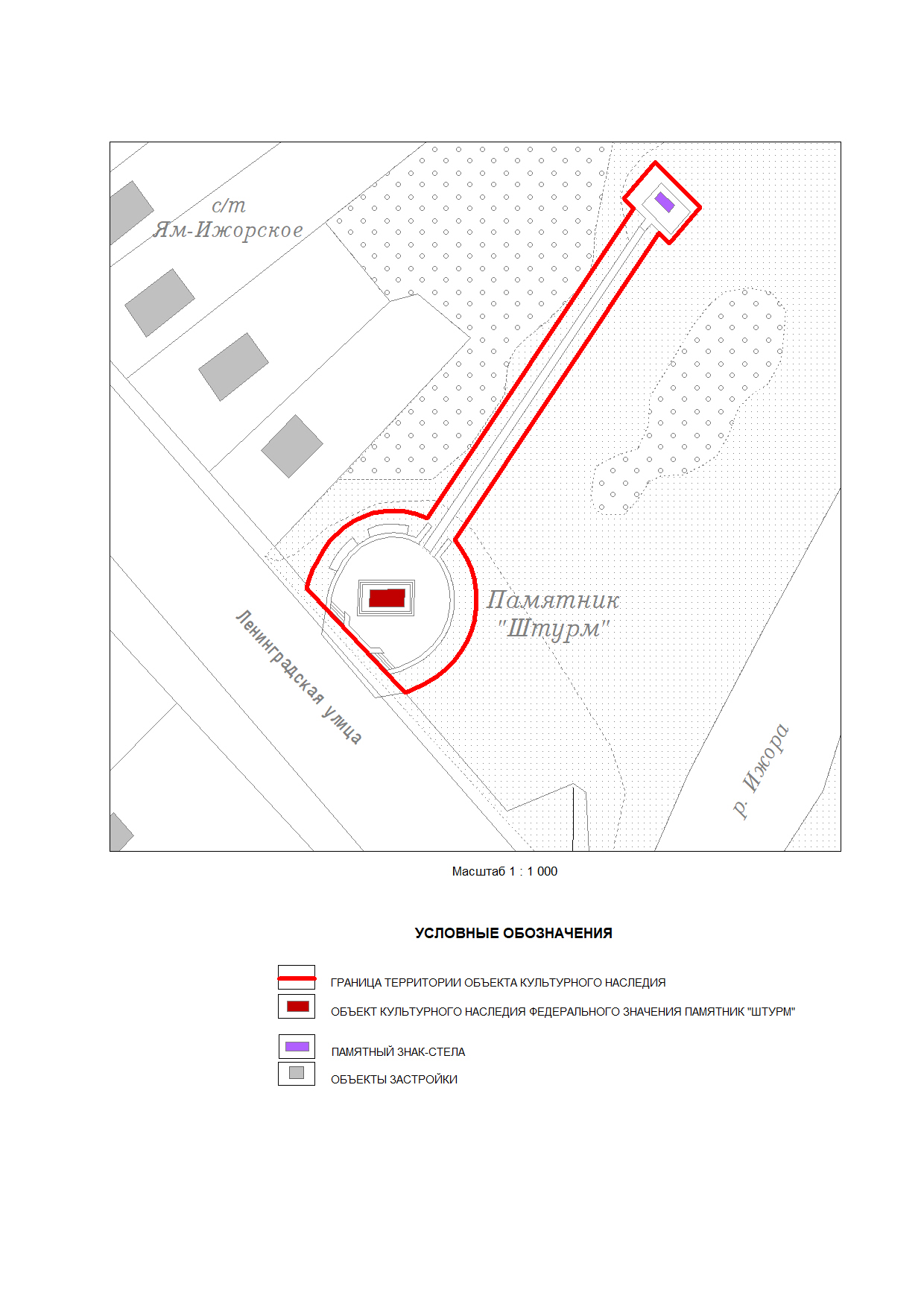 Карта (схема) поворотных точек границ территории объектакультурного наследия федерального значения «Памятник «Штурм», 1944 г., входящего в состав объекта культурного  наследия федерального значения «Ансамбль «Зеленый пояс Славы  Ленинграда», 1965–1968 гг., расположенного по адресу: Ленинградская область, Тосненский район, дер. Ям-Ижора, автомагистраль СПб-Москва, 32-й км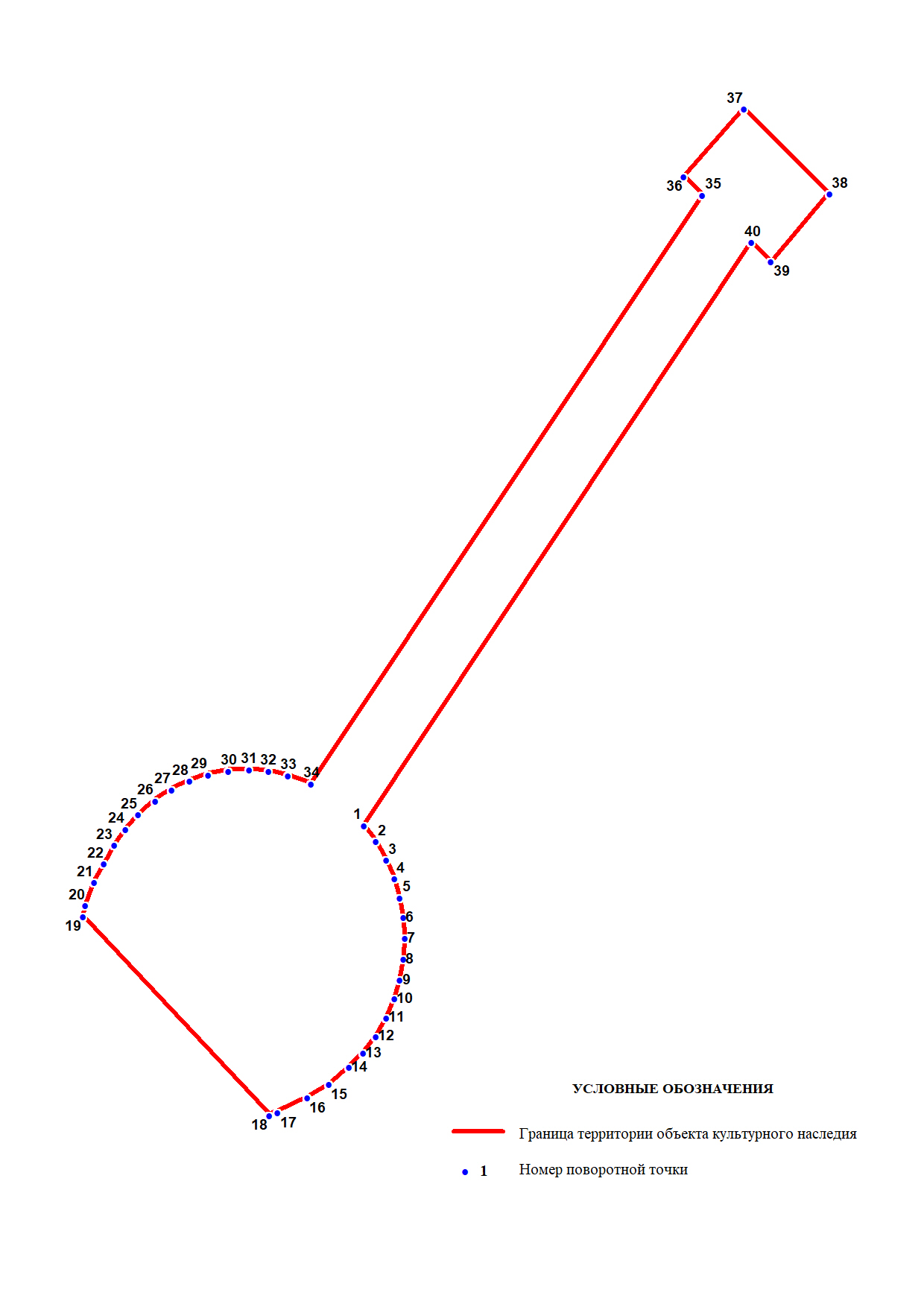 Перечень координат поворотных (характерных) точек границ территории объекта культурного наследия федерального значения «Памятник «Штурм», 1944 г., входящего в состав объекта культурного  наследия федерального значения «Ансамбль «Зеленый пояс Славы  Ленинграда», 1965–1968 гг., расположенного по адресу: Ленинградская область, Тосненский район, дер. Ям-Ижора, автомагистраль СПб-Москва, 32-й кмОпределение географических координат характерных точек границы территории объекта культурного наследия выполнено в местной системе координат МСК-47 зона 3Режим использования территории объекта культурного наследия федерального значения «Памятник «Штурм», 1944 г., входящего в состав объекта культурного  наследия федерального значения «Ансамбль «Зеленый пояс Славы  Ленинграда», 1965–1968 гг., расположенного по адресу: Ленинградская область, Тосненский район, дер. Ям-Ижора, автомагистраль СПб-Москва, 32-й км На территории Памятника разрешается:- проведение работ по сохранению объекта культурного наследия                           (меры, направленные на обеспечение физической сохранности и сохранение историко-культурной ценности объекта культурного наследия, предусматривающие консервацию, ремонт, реставрацию, включающие в себя научно-исследовательские, изыскательские, проектные и производственные работы, научное руководство      за проведением работ по сохранению объекта культурного наследия, технический   и авторский надзор за проведением этих работ);- реконструкция, ремонт инженерных коммуникаций, благоустройство, озеленение, установка малых архитектурных форм, иная хозяйственная деятельность (по согласованию с региональным органом охраны объектов культурного наследия), не противоречащая требованиям обеспечения сохранности объекта культурного наследия и позволяющая обеспечить функционирование объекта культурного наследия в современных условиях, обеспечивающая недопущение ухудшения состояния территории объекта культурного наследия.На территории Памятника запрещается:- строительство объектов капитального строительства; - проведение земляных, строительных, мелиоративных работ и иных работ,                 за исключением работ по сохранению объекта культурного наследия или его отдельных элементов, сохранению историко-градостроительной или природной среды объекта культурного наследия;- установка рекламных конструкций, распространение наружной рекламы;- осуществление любых видов деятельности, ухудшающих экологические условия и гидрологический режим на территории объекта культурного наследия, создающих вибрационные нагрузки динамическим воздействием на грунты в зоне их взаимодействия с объектом культурного наследия.Обозначение (номер) характерной точкиДолгота (Х)Широта (Y)1410194.442229323.132410192.552229324.573410190.332229325.804410188.112229326.805410185.772229327.476410183.442229327.917410180.992229328.028410178.432229327.919410175.992229327.4710410173.762229326.8011410171.432229325.8012410169.202229324.5713410167.202229323.0214410165.532229321.3515410163.422229318.9016410161.862229316.3517410160.092229312.7918410159.752229311.7919410183.552229289.4420410184.882229289.7721410187.662229290.7722410189.882229291.9923410192.112229293.2224410194.002229294.5525410195.782229296.1126410197.452229298.1127410198.782229300.1128410199.782229302.2229410200.562229304.4530410201.002229306.8931410201.122229309.3432410201.002229311.6833410200.452229314.0134410199.452229316.7935410270.062229363.7136410272.282229361.4937410280.402229368.7238410270.172229378.9539410262.052229371.9440410264.392229369.61